            Ҡ А Р А Р						          ПОСТАНОВЛЕНИЕ18  февраль  2019 й.	                   № 31                        18 февраля  2019 г.Об изменении адреса Руководствуясь Федеральным законом от 06.10.2003 № 131-ФЗ "Об общих принципах организации местного самоуправления в Российской Федерации", Федеральным законом от 28.12.2013 № 443-ФЗ "О федеральной информационной адресной системе и о внесении изменений в Федеральный закон "Об общих принципах организации местного самоуправления в Российской Федерации", Правилами присвоения, изменения и аннулирования адресов, утвержденными Постановлением Правительства Российской Федерации от 19.11.2014 № 1221, ПОСТАНОВЛЯЮ:1.Изменить адреса следующих объектов адресации:1.1.Жилого дома с кадастровым номером: 02:53:080104:134      адрес: Российская Федерация, Республика Башкортостан, Шаранскиймуниципальный район, Сельское поселение Акбарисовский сельсовет, село Акбарисово, улица Братьев  Звездиных, домовладение  2,    изменить на следующий адрес: Российская Федерация, Республика Башкортостан, Шаранский муниципальный район, Сельское поселение Акбарисовский сельсовет, село Акбарисово, улица Братьев  Звездиных, дом  2;1.2.Жилого дома с кадастровым номером: 02:53:080104:84     адрес: Российская Федерация, Республика Башкортостан, Шаранскиймуниципальный район, Сельское поселение Акбарисовский сельсовет, село Акбарисово, улица Братьев  Звездиных, домовладение   3,     изменить на следующий адрес: Российская Федерация, Республика Башкортостан, Шаранский муниципальный район, Сельское поселение Акбарисовский сельсовет, село Акбарисово, улица Братьев  Звездиных, дом   3;1.3.Жилого дома     адрес: Российская Федерация, Республика Башкортостан, Шаранскиймуниципальный район, Сельское поселение Акбарисовский сельсовет, село Акбарисово, улица Братьев  Звездиных, домовладение  4,     изменить на следующий адрес: Российская Федерация, Республика Башкортостан, Шаранский муниципальный район, Сельское поселение Акбарисовский сельсовет, село Акбарисово, улица Братьев  Звездиных, дом  4;1.4.Жилого дома с кадастровым номером: 02:53:080104:77        адрес: Российская Федерация, Республика Башкортостан, Шаранскиймуниципальный район, Сельское поселение Акбарисовский сельсовет, село Акбарисово, улица Братьев  Звездиных, домовладение   5,      изменить на следующий адрес: Российская Федерация, Республика Башкортостан, Шаранский муниципальный район, Сельское поселение Акбарисовский сельсовет, село Акбарисово, улица Братьев  Звездиных, дом  5;1.5.Жилого дома с кадастровым номером: 02:53:080104:126      адрес: Российская Федерация, Республика Башкортостан, Шаранскиймуниципальный район, Сельское поселение Акбарисовский сельсовет, село Акбарисово, улица Братьев  Звездиных, домовладение   7,     изменить на следующий адрес: Российская Федерация, Республика Башкортостан, Шаранский муниципальный район, Сельское поселение Акбарисовский сельсовет, село Акбарисово, улица Братьев  Звездиных, дом  7;1.6.Жилого дома с кадастровым номером: 02:53:080104:82    адрес: Российская Федерация, Республика Башкортостан, Шаранскиймуниципальный район, Сельское поселение Акбарисовский сельсовет, село Акбарисово, улица Братьев  Звездиных, домовладение   8,    изменить на следующий адрес: Российская Федерация, Республика Башкортостан, Шаранский муниципальный район, Сельское поселение Акбарисовский сельсовет, село Акбарисово, улица Братьев  Звездиных, дом  8;1.7.Жилого дома с кадастровым номером: 02:53:080104:97    адрес: Российская Федерация, Республика Башкортостан, Шаранскиймуниципальный район, Сельское поселение Акбарисовский сельсовет, село Акбарисово, улица Братьев  Звездиных, домовладение  9,   изменить на следующий адрес: Российская Федерация, Республика Башкортостан, Шаранский муниципальный район, Сельское поселение Акбарисовский сельсовет, село Акбарисово, улица Братьев  Звездиных, дом  9;1.8.Жилого дома с кадастровым номером: 02:53:080104:114    адрес: Российская Федерация, Республика Башкортостан, Шаранскиймуниципальный район, Сельское поселение Акбарисовский сельсовет, село Акбарисово, улица Братьев  Звездиных, домовладение   10,    изменить на следующий адрес: Российская Федерация, Республика Башкортостан, Шаранский муниципальный район, Сельское поселение Акбарисовский сельсовет, село Акбарисово, улица Братьев  Звездиных, дом  10;1.9.Жилого дома с кадастровым номером: 02:53:080104:76      адрес: Российская Федерация, Республика Башкортостан, Шаранскиймуниципальный район, Сельское поселение Акбарисовский сельсовет, село Акбарисово, улица Братьев  Звездиных, домовладение  11,     изменить на следующий адрес: Российская Федерация, Республика Башкортостан, Шаранский муниципальный район, Сельское поселение Акбарисовский сельсовет, село Акбарисово, улица Братьев  Звездиных, дом  11;1.10.Жилого дома с кадастровым номером: 02:53:080104:113     адрес: Российская Федерация, Республика Башкортостан, Шаранскиймуниципальный район, Сельское поселение Акбарисовский сельсовет, село Акбарисово, улица Братьев  Звездиных, домовладение   12,    изменить на следующий адрес: Российская Федерация, Республика Башкортостан, Шаранский муниципальный район, Сельское поселение Акбарисовский сельсовет, село Акбарисово, улица Братьев  Звездиных, дом  12;1.11.Жилого дома с кадастровым номером: 02:53:080104:139        адрес: Российская Федерация, Республика Башкортостан, Шаранскиймуниципальный район, Сельское поселение Акбарисовский сельсовет, село Акбарисово, улица Братьев  Звездиных, домовладение  13,       изменить на следующий адрес: Российская Федерация, Республика Башкортостан, Шаранский муниципальный район, Сельское поселение Акбарисовский сельсовет, село Акбарисово, улица Братьев  Звездиных, дом  13;1.12.Жилого дома с кадастровым номером: 02:53:080104:81     адрес: Российская Федерация, Республика Башкортостан, Шаранскиймуниципальный район, Сельское поселение Акбарисовский сельсовет, село Акбарисово, улица Братьев  Звездиных, домовладение  14,      изменить на следующий адрес: Российская Федерация, Республика Башкортостан, Шаранский муниципальный район, Сельское поселение Акбарисовский сельсовет, село Акбарисово, улица Братьев  Звездиных, дом  14.1.13.Жилого дома с кадастровым номером: 02:53:080104:110     адрес: Российская Федерация, Республика Башкортостан, Шаранскиймуниципальный район, Сельское поселение Акбарисовский сельсовет, село Акбарисово, улица Братьев  Звездиных, домовладение  16,      изменить на следующий адрес: Российская Федерация, Республика Башкортостан, Шаранский муниципальный район, Сельское поселение Акбарисовский сельсовет, село Акбарисово, улица Братьев  Звездиных, дом 16;1.14.Жилого дома с кадастровым номером: 02:53:080104:121     адрес: Российская Федерация, Республика Башкортостан, Шаранскиймуниципальный район, Сельское поселение Акбарисовский сельсовет, село Акбарисово, улица Братьев  Звездиных, домовладение  18,      изменить на следующий адрес: Российская Федерация, Республика Башкортостан, Шаранский муниципальный район, Сельское поселение Акбарисовский сельсовет, село Акбарисово, улица Братьев  Звездиных, дом 18;1.15.Жилого дома с кадастровым номером: 02:53:080104:122     адрес: Российская Федерация, Республика Башкортостан, Шаранскиймуниципальный район, Сельское поселение Акбарисовский сельсовет, село Акбарисово, улица Братьев  Звездиных, домовладение  19,      изменить на следующий адрес: Российская Федерация, Республика Башкортостан, Шаранский муниципальный район, Сельское поселение Акбарисовский сельсовет, село Акбарисово, улица Братьев  Звездиных, дом 19;1.16.Жилого дома     адрес: Российская Федерация, Республика Башкортостан, Шаранскиймуниципальный район, Сельское поселение Акбарисовский сельсовет, село Акбарисово, улица Братьев  Звездиных, домовладение  20,      изменить на следующий адрес: Российская Федерация, Республика Башкортостан, Шаранский муниципальный район, Сельское поселение Акбарисовский сельсовет, село Акбарисово, улица Братьев  Звездиных, дом  20;1.17.Жилого дома с кадастровым номером: 02:53:080104:85     адрес: Российская Федерация, Республика Башкортостан, Шаранскиймуниципальный район, Сельское поселение Акбарисовский сельсовет, село Акбарисово, улица Братьев  Звездиных, домовладение  21,      изменить на следующий адрес: Российская Федерация, Республика Башкортостан, Шаранский муниципальный район, Сельское поселение Акбарисовский сельсовет, село Акбарисово, улица Братьев  Звездиных, дом 21;1.18.Жилого дома с кадастровым номером: 02:53:080104:109     адрес: Российская Федерация, Республика Башкортостан, Шаранскиймуниципальный район, Сельское поселение Акбарисовский сельсовет, село Акбарисово, улица Братьев  Звездиных, домовладение  22,      изменить на следующий адрес: Российская Федерация, Республика Башкортостан, Шаранский муниципальный район, Сельское поселение Акбарисовский сельсовет, село Акбарисово, улица Братьев  Звездиных, дом 22;1.19.Жилого дома с кадастровым номером: 02:53:080104:107     адрес: Российская Федерация, Республика Башкортостан, Шаранскиймуниципальный район, Сельское поселение Акбарисовский сельсовет, село Акбарисово, улица Братьев  Звездиных, домовладение  24,      изменить на следующий адрес: Российская Федерация, Республика Башкортостан, Шаранский муниципальный район, Сельское поселение Акбарисовский сельсовет, село Акбарисово, улица Братьев  Звездиных, дом 24;1.20.Жилого дома с кадастровым номером: 02:53:080104:94     адрес: Российская Федерация, Республика Башкортостан, Шаранскиймуниципальный район, Сельское поселение Акбарисовский сельсовет, село Акбарисово, улица Братьев  Звездиных, домовладение  25,      изменить на следующий адрес: Российская Федерация, Республика Башкортостан, Шаранский муниципальный район, Сельское поселение Акбарисовский сельсовет, село Акбарисово, улица Братьев  Звездиных, дом 25;1.21.Жилого дома с кадастровым номером: 02:53:080104:106     адрес: Российская Федерация, Республика Башкортостан, Шаранскиймуниципальный район, Сельское поселение Акбарисовский сельсовет, село Акбарисово, улица Братьев  Звездиных, домовладение  26,      изменить на следующий адрес: Российская Федерация, Республика Башкортостан, Шаранский муниципальный район, Сельское поселение Акбарисовский сельсовет, село Акбарисово, улица Братьев  Звездиных, дом  26;1.22.Жилого дома с кадастровым номером: 02:53:080104:104     адрес: Российская Федерация, Республика Башкортостан, Шаранскиймуниципальный район, Сельское поселение Акбарисовский сельсовет, село Акбарисово, улица Братьев  Звездиных, домовладение  28,      изменить на следующий адрес: Российская Федерация, Республика Башкортостан, Шаранский муниципальный район, Сельское поселение Акбарисовский сельсовет, село Акбарисово, улица Братьев  Звездиных, дом  28;1.23.Жилого дома с кадастровым номером: 02:53:080104:92     адрес: Российская Федерация, Республика Башкортостан, Шаранскиймуниципальный район, Сельское поселение Акбарисовский сельсовет, село Акбарисово, улица Братьев  Звездиных, домовладение  29,      изменить на следующий адрес: Российская Федерация, Республика Башкортостан, Шаранский муниципальный район, Сельское поселение Акбарисовский сельсовет, село Акбарисово, улица Братьев  Звездиных, дом  29; 1.24.Жилого дома с кадастровым номером: 02:53:080104:103     адрес: Российская Федерация, Республика Башкортостан, Шаранскиймуниципальный район, Сельское поселение Акбарисовский сельсовет, село Акбарисово, улица Братьев  Звездиных, домовладение  30,      изменить на следующий адрес: Российская Федерация, Республика Башкортостан, Шаранский муниципальный район, Сельское поселение Акбарисовский сельсовет, село Акбарисово, улица Братьев  Звездиных, дом  30;1.25.Жилого дома с кадастровым номером: 02:53:080104:136     адрес: Российская Федерация, Республика Башкортостан, Шаранскиймуниципальный район, Сельское поселение Акбарисовский сельсовет, село Акбарисово, улица Братьев  Звездиных, домовладение  31,      изменить на следующий адрес: Российская Федерация, Республика Башкортостан, Шаранский муниципальный район, Сельское поселение Акбарисовский сельсовет, село Акбарисово, улица Братьев  Звездиных, дом  31;1.26.Жилого дома с кадастровым номером: 02:53:080104:137     адрес: Российская Федерация, Республика Башкортостан, Шаранскиймуниципальный район, Сельское поселение Акбарисовский сельсовет, село Акбарисово, улица Братьев  Звездиных, домовладение  32,      изменить на следующий адрес: Российская Федерация, Республика Башкортостан, Шаранский муниципальный район, Сельское поселение Акбарисовский сельсовет, село Акбарисово, улица Братьев  Звездиных, дом  32;1.27.Жилого дома с кадастровым номером: 02:53:080104:75     адрес: Российская Федерация, Республика Башкортостан, Шаранскиймуниципальный район, Сельское поселение Акбарисовский сельсовет, село Акбарисово, улица Братьев  Звездиных, домовладение  33,      изменить на следующий адрес: Российская Федерация, Республика Башкортостан, Шаранский муниципальный район, Сельское поселение Акбарисовский сельсовет, село Акбарисово, улица Братьев  Звездиных, дом  33;1.28.Жилого дома с кадастровым номером: 02:53:080104:74     адрес: Российская Федерация, Республика Башкортостан, Шаранскиймуниципальный район, Сельское поселение Акбарисовский сельсовет, село Акбарисово, улица Братьев  Звездиных, домовладение  34,      изменить на следующий адрес: Российская Федерация, Республика Башкортостан, Шаранский муниципальный район, Сельское поселение Акбарисовский сельсовет, село Акбарисово, улица Братьев  Звездиных, дом  34;1.29.Жилого дома     адрес: Российская Федерация, Республика Башкортостан, Шаранскиймуниципальный район, Сельское поселение Акбарисовский сельсовет, село Акбарисово, улица Братьев  Звездиных, домовладение  36,      изменить на следующий адрес: Российская Федерация, Республика Башкортостан, Шаранский муниципальный район, Сельское поселение Акбарисовский сельсовет, село Акбарисово, улица Братьев  Звездиных, дом  36;1.30.Жилого дома с кадастровым номером: 02:53:080104:89     адрес: Российская Федерация, Республика Башкортостан, Шаранскиймуниципальный район, Сельское поселение Акбарисовский сельсовет, село Акбарисово, улица Братьев  Звездиных, домовладение  37,      изменить на следующий адрес: Российская Федерация, Республика Башкортостан, Шаранский муниципальный район, Сельское поселение Акбарисовский сельсовет, село Акбарисово, улица Братьев  Звездиных, дом  37;1.31.Жилого дома с кадастровым номером: 02:53:080104:100     адрес: Российская Федерация, Республика Башкортостан, Шаранскиймуниципальный район, Сельское поселение Акбарисовский сельсовет, село Акбарисово, улица Братьев  Звездиных, домовладение  38,      изменить на следующий адрес: Российская Федерация, Республика Башкортостан, Шаранский муниципальный район, Сельское поселение Акбарисовский сельсовет, село Акбарисово, улица Братьев  Звездиных, дом  38;1.32.Жилого дома с кадастровым номером: 02:53:080104:83     адрес: Российская Федерация, Республика Башкортостан, Шаранскиймуниципальный район, Сельское поселение Акбарисовский сельсовет, село Акбарисово, улица Братьев  Звездиных, домовладение  39,      изменить на следующий адрес: Российская Федерация, Республика Башкортостан, Шаранский муниципальный район, Сельское поселение Акбарисовский сельсовет, село Акбарисово, улица Братьев  Звездиных, дом  39;1.33.Жилого дома с кадастровым номером: 02:53:080104:102     адрес: Российская Федерация, Республика Башкортостан, Шаранскиймуниципальный район, Сельское поселение Акбарисовский сельсовет, село Акбарисово, улица Братьев  Звездиных, домовладение  40,      изменить на следующий адрес: Российская Федерация, Республика Башкортостан, Шаранский муниципальный район, Сельское поселение Акбарисовский сельсовет, село Акбарисово, улица Братьев  Звездиных, дом  40;1.34.Жилого дома с кадастровым номером: 02:53:080104:87     адрес: Российская Федерация, Республика Башкортостан, Шаранскиймуниципальный район, Сельское поселение Акбарисовский сельсовет, село Акбарисово, улица Братьев  Звездиных, домовладение  41,      изменить на следующий адрес: Российская Федерация, Республика Башкортостан, Шаранский муниципальный район, Сельское поселение Акбарисовский сельсовет, село Акбарисово, улица Братьев  Звездиных, дом  41;1.35.Жилого дома     адрес: Российская Федерация, Республика Башкортостан, Шаранскиймуниципальный район, Сельское поселение Акбарисовский сельсовет, село Акбарисово, улица Братьев  Звездиных, домовладение  42,      изменить на следующий адрес: Российская Федерация, Республика Башкортостан, Шаранский муниципальный район, Сельское поселение Акбарисовский сельсовет, село Акбарисово, улица Братьев  Звездиных, дом  42;1.36.Жилого дома с кадастровым номером: 02:53:080104:120     адрес: Российская Федерация, Республика Башкортостан, Шаранскиймуниципальный район, Сельское поселение Акбарисовский сельсовет, село Акбарисово, улица Братьев  Звездиных, домовладение  43,      изменить на следующий адрес: Российская Федерация, Республика Башкортостан, Шаранский муниципальный район, Сельское поселение Акбарисовский сельсовет, село Акбарисово, улица Братьев  Звездиных, дом  43;1.37. Нежилому зданию  с кадастровым номером: 02:53:080104:133     адрес: Российская Федерация, Республика Башкортостан, Шаранскиймуниципальный район, Сельское поселение Акбарисовский сельсовет, село Акбарисово, улица Братьев  Звездиных, домовладение  44,           изменить на следующий адрес: Российская Федерация, Республика Башкортостан, Шаранский муниципальный район, Сельское поселение Акбарисовский сельсовет, село Акбарисово, улица Братьев  Звездиных, здание  44;1.38.Жилого дома     адрес: Российская Федерация, Республика Башкортостан, Шаранскиймуниципальный район, Сельское поселение Акбарисовский сельсовет, село Акбарисово, улица Братьев  Звездиных, домовладение  45,      изменить на следующий адрес: Российская Федерация, Республика Башкортостан, Шаранский муниципальный район, Сельское поселение Акбарисовский сельсовет, село Акбарисово, улица Братьев  Звездиных, дом  45;1.39.Жилого дома с кадастровым номером: 02:53:080104:79     адрес: Российская Федерация, Республика Башкортостан, Шаранскиймуниципальный район, Сельское поселение Акбарисовский сельсовет, село Акбарисово, улица Братьев  Звездиных, домовладение  46,      изменить на следующий адрес: Российская Федерация, Республика Башкортостан, Шаранский муниципальный район, Сельское поселение Акбарисовский сельсовет, село Акбарисово, улица Братьев  Звездиных, дом  46;1.40.Жилого дома с кадастровым номером: 02:53:080104:127     адрес: Российская Федерация, Республика Башкортостан, Шаранскиймуниципальный район, Сельское поселение Акбарисовский сельсовет, село Акбарисово, улица Братьев  Звездиных, домовладение  47,      изменить на следующий адрес: Российская Федерация, Республика Башкортостан, Шаранский муниципальный район, Сельское поселение Акбарисовский сельсовет, село Акбарисово, улица Братьев  Звездиных, дом  47;1.41.Жилого дома с кадастровым номером: 02:53:080104:125     адрес: Российская Федерация, Республика Башкортостан, Шаранскиймуниципальный район, Сельское поселение Акбарисовский сельсовет, село Акбарисово, улица Братьев  Звездиных, домовладение  48,      изменить на следующий адрес: Российская Федерация, Республика Башкортостан, Шаранский муниципальный район, Сельское поселение Акбарисовский сельсовет, село Акбарисово, улица Братьев  Звездиных, дом  48;1.42.Жилого дома с кадастровым номером: 02:53:080104:111     адрес: Российская Федерация, Республика Башкортостан, Шаранскиймуниципальный район, Сельское поселение Акбарисовский сельсовет, село Акбарисово, улица Братьев  Звездиных, домовладение  49,      изменить на следующий адрес: Российская Федерация, Республика Башкортостан, Шаранский муниципальный район, Сельское поселение Акбарисовский сельсовет, село Акбарисово, улица Братьев  Звездиных, дом  49;1.43.Жилого дома с кадастровым номером: 02:53:080104:118     адрес: Российская Федерация, Республика Башкортостан, Шаранскиймуниципальный район, Сельское поселение Акбарисовский сельсовет, село Акбарисово, улица Братьев  Звездиных, домовладение  50,      изменить на следующий адрес: Российская Федерация, Республика Башкортостан, Шаранский муниципальный район, Сельское поселение Акбарисовский сельсовет, село Акбарисово, улица Братьев  Звездиных, дом  50;1.44.Жилого дома с кадастровым номером: 02:53:080104:119     адрес: Российская Федерация, Республика Башкортостан, Шаранскиймуниципальный район, Сельское поселение Акбарисовский сельсовет, село Акбарисово, улица Братьев  Звездиных, домовладение  51,      изменить на следующий адрес: Российская Федерация, Республика Башкортостан, Шаранский муниципальный район, Сельское поселение Акбарисовский сельсовет, село Акбарисово, улица Братьев  Звездиных, дом  51;1.45.Жилого дома с кадастровым номером: 02:53:080102:92     адрес: Российская Федерация, Республика Башкортостан, Шаранскиймуниципальный район, Сельское поселение Акбарисовский сельсовет, село Акбарисово, улица Братьев  Звездиных, домовладение  52,      изменить на следующий адрес: Российская Федерация, Республика Башкортостан, Шаранский муниципальный район, Сельское поселение Акбарисовский сельсовет, село Акбарисово, улица Братьев  Звездиных, дом  52;1.46.Жилого дома с кадастровым номером: 02:53:080104:117     адрес: Российская Федерация, Республика Башкортостан, Шаранскиймуниципальный район, Сельское поселение Акбарисовский сельсовет, село Акбарисово, улица Братьев  Звездиных, домовладение  53,      изменить на следующий адрес: Российская Федерация, Республика Башкортостан, Шаранский муниципальный район, Сельское поселение Акбарисовский сельсовет, село Акбарисово, улица Братьев  Звездиных, дом  53;1.47.Жилого дома с кадастровым номером: 02:53:080102:84     адрес: Российская Федерация, Республика Башкортостан, Шаранскиймуниципальный район, Сельское поселение Акбарисовский сельсовет, село Акбарисово, улица Братьев  Звездиных, домовладение  54,      изменить на следующий адрес: Российская Федерация, Республика Башкортостан, Шаранский муниципальный район, Сельское поселение Акбарисовский сельсовет, село Акбарисово, улица Братьев  Звездиных, дом  54;1.48.Жилого дома     адрес: Российская Федерация, Республика Башкортостан, Шаранскиймуниципальный район, Сельское поселение Акбарисовский сельсовет, село Акбарисово, улица Братьев  Звездиных, домовладение  55,      изменить на следующий адрес: Российская Федерация, Республика Башкортостан, Шаранский муниципальный район, Сельское поселение Акбарисовский сельсовет, село Акбарисово, улица Братьев  Звездиных, дом  55;1.49.Жилого дома с кадастровым номером: 02:53:080102:90     адрес: Российская Федерация, Республика Башкортостан, Шаранскиймуниципальный район, Сельское поселение Акбарисовский сельсовет, село Акбарисово, улица Братьев  Звездиных, домовладение  56,      изменить на следующий адрес: Российская Федерация, Республика Башкортостан, Шаранский муниципальный район, Сельское поселение Акбарисовский сельсовет, село Акбарисово, улица Братьев  Звездиных, дом  56;1.50.Жилого дома с кадастровым номером: 02:53:080104:86     адрес: Российская Федерация, Республика Башкортостан, Шаранскиймуниципальный район, Сельское поселение Акбарисовский сельсовет, село Акбарисово, улица Братьев  Звездиных, домовладение  57,      изменить на следующий адрес: Российская Федерация, Республика Башкортостан, Шаранский муниципальный район, Сельское поселение Акбарисовский сельсовет, село Акбарисово, улица Братьев  Звездиных, дом  57;1.51.Жилого дома с кадастровым номером: 02:53:080102:93     адрес: Российская Федерация, Республика Башкортостан, Шаранскиймуниципальный район, Сельское поселение Акбарисовский сельсовет, село Акбарисово, улица Братьев  Звездиных, домовладение  58,      изменить на следующий адрес: Российская Федерация, Республика Башкортостан, Шаранский муниципальный район, Сельское поселение Акбарисовский сельсовет, село Акбарисово, улица Братьев  Звездиных, дом  58;1.52.Жилого дома     адрес: Российская Федерация, Республика Башкортостан, Шаранскиймуниципальный район, Сельское поселение Акбарисовский сельсовет, село Акбарисово, улица Братьев  Звездиных, домовладение  59,      изменить на следующий адрес: Российская Федерация, Республика Башкортостан, Шаранский муниципальный район, Сельское поселение Акбарисовский сельсовет, село Акбарисово, улица Братьев  Звездиных, дом  59;1.53.Жилого дома с кадастровым номером: 02:53:080102:63     адрес: Российская Федерация, Республика Башкортостан, Шаранскиймуниципальный район, Сельское поселение Акбарисовский сельсовет, село Акбарисово, улица Братьев  Звездиных, домовладение  60,      изменить на следующий адрес: Российская Федерация, Республика Башкортостан, Шаранский муниципальный район, Сельское поселение Акбарисовский сельсовет, село Акбарисово, улица Братьев  Звездиных, дом  60;1.54.Жилого дома с кадастровым номером: 02:53:080104:78     адрес: Российская Федерация, Республика Башкортостан, Шаранскиймуниципальный район, Сельское поселение Акбарисовский сельсовет, село Акбарисово, улица Братьев  Звездиных, домовладение  61,      изменить на следующий адрес: Российская Федерация, Республика Башкортостан, Шаранский муниципальный район, Сельское поселение Акбарисовский сельсовет, село Акбарисово, улица Братьев  Звездиных, дом  61;1.55.Жилого дома с кадастровым номером: 02:53:080102:83     адрес: Российская Федерация, Республика Башкортостан, Шаранскиймуниципальный район, Сельское поселение Акбарисовский сельсовет, село Акбарисово, улица Братьев  Звездиных, домовладение  62,      изменить на следующий адрес: Российская Федерация, Республика Башкортостан, Шаранский муниципальный район, Сельское поселение Акбарисовский сельсовет, село Акбарисово, улица Братьев  Звездиных, дом  62;1.56.Жилого дома с кадастровым номером: 02:53:080104:96     адрес: Российская Федерация, Республика Башкортостан, Шаранскиймуниципальный район, Сельское поселение Акбарисовский сельсовет, село Акбарисово, улица Братьев  Звездиных, домовладение  63,      изменить на следующий адрес: Российская Федерация, Республика Башкортостан, Шаранский муниципальный район, Сельское поселение Акбарисовский сельсовет, село Акбарисово, улица Братьев  Звездиных, дом  63;1.57.Жилого дома с кадастровым номером: 02:53:080102:61     адрес: Российская Федерация, Республика Башкортостан, Шаранскиймуниципальный район, Сельское поселение Акбарисовский сельсовет, село Акбарисово, улица Братьев  Звездиных, домовладение  64,      изменить на следующий адрес: Российская Федерация, Республика Башкортостан, Шаранский муниципальный район, Сельское поселение Акбарисовский сельсовет, село Акбарисово, улица Братьев  Звездиных, дом  64;1.58.Жилого дома с кадастровым номером: 02:53:080104:8     адрес: Российская Федерация, Республика Башкортостан, Шаранскиймуниципальный район, Сельское поселение Акбарисовский сельсовет, село Акбарисово, улица Братьев  Звездиных, домовладение  65,      изменить на следующий адрес: Российская Федерация, Республика Башкортостан, Шаранский муниципальный район, Сельское поселение Акбарисовский сельсовет, село Акбарисово, улица Братьев  Звездиных, дом  65;1.59.Жилого дома с кадастровым номером: 02:53:080102:96     адрес: Российская Федерация, Республика Башкортостан, Шаранскиймуниципальный район, Сельское поселение Акбарисовский сельсовет, село Акбарисово, улица Братьев  Звездиных, домовладение  66,      изменить на следующий адрес: Российская Федерация, Республика Башкортостан, Шаранский муниципальный район, Сельское поселение Акбарисовский сельсовет, село Акбарисово, улица Братьев  Звездиных, дом  66;1.60.Жилого дома с кадастровым номером: 02:53:080102:60     адрес: Российская Федерация, Республика Башкортостан, Шаранскиймуниципальный район, Сельское поселение Акбарисовский сельсовет, село Акбарисово, улица Братьев  Звездиных, домовладение  68,      изменить на следующий адрес: Российская Федерация, Республика Башкортостан, Шаранский муниципальный район, Сельское поселение Акбарисовский сельсовет, село Акбарисово, улица Братьев  Звездиных, дом  68;1.61.Жилого дома с кадастровым номером: 02:53:080102:95     адрес: Российская Федерация, Республика Башкортостан, Шаранскиймуниципальный район, Сельское поселение Акбарисовский сельсовет, село Акбарисово, улица Братьев  Звездиных, домовладение  69,      изменить на следующий адрес: Российская Федерация, Республика Башкортостан, Шаранский муниципальный район, Сельское поселение Акбарисовский сельсовет, село Акбарисово, улица Братьев  Звездиных, дом  69;1.62.Жилого дома с кадастровым номером: 02:53:080102:59     адрес: Российская Федерация, Республика Башкортостан, Шаранскиймуниципальный район, Сельское поселение Акбарисовский сельсовет, село Акбарисово, улица Братьев  Звездиных, домовладение  70,      изменить на следующий адрес: Российская Федерация, Республика Башкортостан, Шаранский муниципальный район, Сельское поселение Акбарисовский сельсовет, село Акбарисово, улица Братьев  Звездиных, дом  70;1.63.Жилого дома с кадастровым номером: 02:53:080102:74     адрес: Российская Федерация, Республика Башкортостан, Шаранскиймуниципальный район, Сельское поселение Акбарисовский сельсовет, село Акбарисово, улица Братьев  Звездиных, домовладение  71,      изменить на следующий адрес: Российская Федерация, Республика Башкортостан, Шаранский муниципальный район, Сельское поселение Акбарисовский сельсовет, село Акбарисово, улица Братьев  Звездиных, дом  71;1.64.Жилого дома     адрес: Российская Федерация, Республика Башкортостан, Шаранскиймуниципальный район, Сельское поселение Акбарисовский сельсовет, село Акбарисово, улица Братьев  Звездиных, домовладение  72,      изменить на следующий адрес: Российская Федерация, Республика Башкортостан, Шаранский муниципальный район, Сельское поселение Акбарисовский сельсовет, село Акбарисово, улица Братьев  Звездиных, дом  72;1.65.Жилого дома с кадастровым номером: 02:53:080102:67     адрес: Российская Федерация, Республика Башкортостан, Шаранскиймуниципальный район, Сельское поселение Акбарисовский сельсовет, село Акбарисово, улица Братьев  Звездиных, домовладение  73,      изменить на следующий адрес: Российская Федерация, Республика Башкортостан, Шаранский муниципальный район, Сельское поселение Акбарисовский сельсовет, село Акбарисово, улица Братьев  Звездиных, дом  73;1.66.Жилого дома с кадастровым номером: 02:53:080102:80     адрес: Российская Федерация, Республика Башкортостан, Шаранскиймуниципальный район, Сельское поселение Акбарисовский сельсовет, село Акбарисово, улица Братьев  Звездиных, домовладение  74,      изменить на следующий адрес: Российская Федерация, Республика Башкортостан, Шаранский муниципальный район, Сельское поселение Акбарисовский сельсовет, село Акбарисово, улица Братьев  Звездиных, дом  74;1.67.Жилого дома с кадастровым номером: 02:53:080102:73     адрес: Российская Федерация, Республика Башкортостан, Шаранскиймуниципальный район, Сельское поселение Акбарисовский сельсовет, село Акбарисово, улица Братьев  Звездиных, домовладение  75,      изменить на следующий адрес: Российская Федерация, Республика Башкортостан, Шаранский муниципальный район, Сельское поселение Акбарисовский сельсовет, село Акбарисово, улица Братьев  Звездиных, дом  75;1.68.Жилого дома с кадастровым номером: 02:53:080102:97     адрес: Российская Федерация, Республика Башкортостан, Шаранскиймуниципальный район, Сельское поселение Акбарисовский сельсовет, село Акбарисово, улица Братьев  Звездиных, домовладение  76,      изменить на следующий адрес: Российская Федерация, Республика Башкортостан, Шаранский муниципальный район, Сельское поселение Акбарисовский сельсовет, село Акбарисово, улица Братьев  Звездиных, дом  76;1.69.Жилого дома     адрес: Российская Федерация, Республика Башкортостан, Шаранскиймуниципальный район, Сельское поселение Акбарисовский сельсовет, село Акбарисово, улица Братьев  Звездиных, домовладение  76А,      изменить на следующий адрес: Российская Федерация, Республика Башкортостан, Шаранский муниципальный район, Сельское поселение Акбарисовский сельсовет, село Акбарисово, улица Братьев  Звездиных, дом  76А;1.70.Жилого дома с кадастровым номером: 02:53:080102:101     адрес: Российская Федерация, Республика Башкортостан, Шаранскиймуниципальный район, Сельское поселение Акбарисовский сельсовет, село Акбарисово, улица Братьев  Звездиных, домовладение  77,      изменить на следующий адрес: Российская Федерация, Республика Башкортостан, Шаранский муниципальный район, Сельское поселение Акбарисовский сельсовет, село Акбарисово, улица Братьев  Звездиных, дом  77;1.71.Жилого дома с кадастровым номером: 02:53:080102:104     адрес: Российская Федерация, Республика Башкортостан, Шаранскиймуниципальный район, Сельское поселение Акбарисовский сельсовет, село Акбарисово, улица Братьев  Звездиных, домовладение  78,      изменить на следующий адрес: Российская Федерация, Республика Башкортостан, Шаранский муниципальный район, Сельское поселение Акбарисовский сельсовет, село Акбарисово, улица Братьев  Звездиных, дом  78;1.72.Жилого дома     адрес: Российская Федерация, Республика Башкортостан, Шаранскиймуниципальный район, Сельское поселение Акбарисовский сельсовет, село Акбарисово, улица Братьев  Звездиных, домовладение  79,      изменить на следующий адрес: Российская Федерация, Республика Башкортостан, Шаранский муниципальный район, Сельское поселение Акбарисовский сельсовет, село Акбарисово, улица Братьев  Звездиных, дом  79;1.73.Жилого дома с кадастровым номером: 02:53:080102:58     адрес: Российская Федерация, Республика Башкортостан, Шаранскиймуниципальный район, Сельское поселение Акбарисовский сельсовет, село Акбарисово, улица Братьев  Звездиных, домовладение  80,      изменить на следующий адрес: Российская Федерация, Республика Башкортостан, Шаранский муниципальный район, Сельское поселение Акбарисовский сельсовет, село Акбарисово, улица Братьев  Звездиных, дом  80;1.74.Жилого дома с кадастровым номером: 02:53:080102:88     адрес: Российская Федерация, Республика Башкортостан, Шаранскиймуниципальный район, Сельское поселение Акбарисовский сельсовет, село Акбарисово, улица Братьев  Звездиных, домовладение  81,      изменить на следующий адрес: Российская Федерация, Республика Башкортостан, Шаранский муниципальный район, Сельское поселение Акбарисовский сельсовет, село Акбарисово, улица Братьев  Звездиных, дом  81;1.75.Жилого дома      адрес: Российская Федерация, Республика Башкортостан, Шаранскиймуниципальный район, Сельское поселение Акбарисовский сельсовет, село Акбарисово, улица Братьев  Звездиных, домовладение  82,      изменить на следующий адрес: Российская Федерация, Республика Башкортостан, Шаранский муниципальный район, Сельское поселение Акбарисовский сельсовет, село Акбарисово, улица Братьев  Звездиных, дом  82;1.76.Жилого дома с кадастровым номером: 02:53:080102:72     адрес: Российская Федерация, Республика Башкортостан, Шаранскиймуниципальный район, Сельское поселение Акбарисовский сельсовет, село Акбарисово, улица Братьев  Звездиных, домовладение  83,      изменить на следующий адрес: Российская Федерация, Республика Башкортостан, Шаранский муниципальный район, Сельское поселение Акбарисовский сельсовет, село Акбарисово, улица Братьев  Звездиных, дом  83;1.77.Жилого дома с кадастровым номером: 02:53:080102:76     адрес: Российская Федерация, Республика Башкортостан, Шаранскиймуниципальный район, Сельское поселение Акбарисовский сельсовет, село Акбарисово, улица Братьев  Звездиных, домовладение  84,      изменить на следующий адрес: Российская Федерация, Республика Башкортостан, Шаранский муниципальный район, Сельское поселение Акбарисовский сельсовет, село Акбарисово, улица Братьев  Звездиных, дом  84;1.78.Жилого дома с кадастровым номером: 02:53:080102:85        адрес: Российская Федерация, Республика Башкортостан, Шаранскиймуниципальный район, Сельское поселение Акбарисовский сельсовет, село Акбарисово, улица Братьев  Звездиных, домовладение  85,      изменить на следующий адрес: Российская Федерация, Республика Башкортостан, Шаранский муниципальный район, Сельское поселение Акбарисовский сельсовет, село Акбарисово, улица Братьев  Звездиных, дом  85;1.79.Жилого дома     адрес: Российская Федерация, Республика Башкортостан, Шаранскиймуниципальный район, Сельское поселение Акбарисовский сельсовет, село Акбарисово, улица Братьев  Звездиных, домовладение  87,      изменить на следующий адрес: Российская Федерация, Республика Башкортостан, Шаранский муниципальный район, Сельское поселение Акбарисовский сельсовет, село Акбарисово, улица Братьев  Звездиных, дом  87;1.80.Жилого дома с кадастровым номером: 02:53:080102:68        адрес: Российская Федерация, Республика Башкортостан, Шаранскиймуниципальный район, Сельское поселение Акбарисовский сельсовет, село Акбарисово, улица Братьев  Звездиных, домовладение  88,      изменить на следующий адрес: Российская Федерация, Республика Башкортостан, Шаранский муниципальный район, Сельское поселение Акбарисовский сельсовет, село Акбарисово, улица Братьев  Звездиных, дом  88;1.81.Жилого дома     адрес: Российская Федерация, Республика Башкортостан, Шаранскиймуниципальный район, Сельское поселение Акбарисовский сельсовет, село Акбарисово, улица Братьев  Звездиных, домовладение  89,      изменить на следующий адрес: Российская Федерация, Республика Башкортостан, Шаранский муниципальный район, Сельское поселение Акбарисовский сельсовет, село Акбарисово, улица Братьев  Звездиных, дом  89;1.82.Жилого дома с кадастровым номером: 02:53:080102:66        адрес: Российская Федерация, Республика Башкортостан, Шаранскиймуниципальный район, Сельское поселение Акбарисовский сельсовет, село Акбарисово, улица Братьев  Звездиных, домовладение  90,      изменить на следующий адрес: Российская Федерация, Республика Башкортостан, Шаранский муниципальный район, Сельское поселение Акбарисовский сельсовет, село Акбарисово, улица Братьев  Звездиных, дом  90;1.83.Жилого дома с кадастровым номером: 02:53:080102:86        адрес: Российская Федерация, Республика Башкортостан, Шаранскиймуниципальный район, Сельское поселение Акбарисовский сельсовет, село Акбарисово, улица Братьев  Звездиных, домовладение  93,      изменить на следующий адрес: Российская Федерация, Республика Башкортостан, Шаранский муниципальный район, Сельское поселение Акбарисовский сельсовет, село Акбарисово, улица Братьев  Звездиных, дом  93;1.84.Жилого дома с кадастровым номером: 02:53:080102:64        адрес: Российская Федерация, Республика Башкортостан, Шаранскиймуниципальный район, Сельское поселение Акбарисовский сельсовет, село Акбарисово, улица Братьев  Звездиных, домовладение  95,      изменить на следующий адрес: Российская Федерация, Республика Башкортостан, Шаранский муниципальный район, Сельское поселение Акбарисовский сельсовет, село Акбарисово, улица Братьев  Звездиных, дом  95;1.85.Жилого дома с кадастровым номером: 02:53:080102:71        адрес: Российская Федерация, Республика Башкортостан, Шаранскиймуниципальный район, Сельское поселение Акбарисовский сельсовет, село Акбарисово, улица Братьев  Звездиных, домовладение  97,      изменить на следующий адрес: Российская Федерация, Республика Башкортостан, Шаранский муниципальный район, Сельское поселение Акбарисовский сельсовет, село Акбарисово, улица Братьев  Звездиных, дом  97;1.86.Жилого дома с кадастровым номером: 02:53:080102:70        адрес: Российская Федерация, Республика Башкортостан, Шаранскиймуниципальный район, Сельское поселение Акбарисовский сельсовет, село Акбарисово, улица Братьев  Звездиных, домовладение  99,      изменить на следующий адрес: Российская Федерация, Республика Башкортостан, Шаранский муниципальный район, Сельское поселение Акбарисовский сельсовет, село Акбарисово, улица Братьев  Звездиных, дом  99;1.87.Жилого дома с кадастровым номером: 02:53:080102: 102     адрес: Российская Федерация, Республика Башкортостан, Шаранскиймуниципальный район, Сельское поселение Акбарисовский сельсовет, село Акбарисово, улица Братьев  Звездиных, домовладение  101,      изменить на следующий адрес: Российская Федерация, Республика Башкортостан, Шаранский муниципальный район, Сельское поселение Акбарисовский сельсовет, село Акбарисово, улица Братьев  Звездиных, дом  101;1.88.Жилого дома     адрес: Российская Федерация, Республика Башкортостан, Шаранскиймуниципальный район, Сельское поселение Акбарисовский сельсовет, село Акбарисово, улица Братьев  Звездиных, домовладение  103,        изменить на следующий адрес: Российская Федерация, Республика Башкортостан, Шаранский муниципальный район, Сельское поселение Акбарисовский сельсовет, село Акбарисово, улица Братьев  Звездиных, дом  103;1.89.Жилого дома с кадастровым номером: 02:53:080102:57        адрес: Российская Федерация, Республика Башкортостан, Шаранскиймуниципальный район, Сельское поселение Акбарисовский сельсовет, село Акбарисово, улица Братьев  Звездиных, домовладение  105,      изменить на следующий адрес: Российская Федерация, Республика Башкортостан, Шаранский муниципальный район, Сельское поселение Акбарисовский сельсовет, село Акбарисово, улица Братьев  Звездиных, дом  105;1.90.Жилого дома с кадастровым номером: 02:53:080102:69        адрес: Российская Федерация, Республика Башкортостан, Шаранскиймуниципальный район, Сельское поселение Акбарисовский сельсовет, село Акбарисово, улица Братьев  Звездиных, домовладение  107,      изменить на следующий адрес: Российская Федерация, Республика Башкортостан, Шаранский муниципальный район, Сельское поселение Акбарисовский сельсовет, село Акбарисово, улица Братьев  Звездиных, дом  107;1.91.Жилого дома с кадастровым номером: 02:53:080102:62        адрес: Российская Федерация, Республика Башкортостан, Шаранскиймуниципальный район, Сельское поселение Акбарисовский сельсовет, село Акбарисово, улица Братьев  Звездиных, домовладение  109,      изменить на следующий адрес: Российская Федерация, Республика Башкортостан, Шаранский муниципальный район, Сельское поселение Акбарисовский сельсовет, село Акбарисово, улица Братьев  Звездиных, дом  109;1.92.Жилого дома с кадастровым номером: 02:53:080102:77        адрес: Российская Федерация, Республика Башкортостан, Шаранскиймуниципальный район, Сельское поселение Акбарисовский сельсовет, село Акбарисово, улица Братьев  Звездиных, домовладение  111,      изменить на следующий адрес: Российская Федерация, Республика Башкортостан, Шаранский муниципальный район, Сельское поселение Акбарисовский сельсовет, село Акбарисово, улица Братьев  Звездиных, дом  111;2. Контроль за исполнением настоящего Постановления оставляю за собой.И.о главы сельского поселения       				Р.Г. ЯгудинБашкортостан РеспубликаһыШаран районымуниципаль районыныңАкбарыс ауыл Советыауыл биләмәһе ХакимиәтеАкбарыс ауылы, тел.(34769) 2-33-87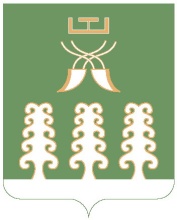 Республика БашкортостанАдминистрация сельского поселенияАкбарисовский сельсоветмуниципального районаШаранский районс. Акбарисово тел.(34769) 2-33-87